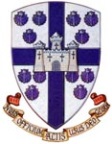 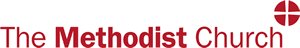 The Lincoln Methodist CircuitCollection and Use of your Personal InformationThe Lincoln Methodist Circuit needs to obtain your contact details to include in the Lincoln Methodist Circuit Directory and to hold the data in the Lincoln Methodist Circuit Office, as you hold an office in the Local Church and/or Lincoln Methodist Circuit. The Personal Data to be included will be your name, and any one or all of your: telephone number, mobile number, and email address. If you provide your postal address it will not be printed in the Circuit Directory but may be used by the Lincoln Methodist Circuit to contact you with regards to events or services which are relevant to the role you are undertaking.Under the General Data Protection Regulation (‘GDPR’) this data is being collected as it is necessary for our legitimate interests to contact you as a Local Church and/or Lincoln Methodist Circuit office holder.Please tick all relevant boxes to indicate the contact details that may be published: Name    Email Address    Phone Number    Mobile NumberA copy of the Directory will be provided to each office holder included in the Directory. All recipients will be made aware that the information must not be shared with other people within the church or any third party without the specific consent of the individual. Please complete your details below:Church									Office Held								Name:									Address:								Email Address:								Phone Number:								Mobile Number: 							Signature:   								Date:									For full details of how the Lincoln Methodist Circuit uses your information, please refer to our Privacy Notice which is available from The Circuit Administrator, The Circuit Office, c/o Burton Road Methodist Church, 175 Burton Road, Lincoln.LN1 3LT or email info@lincolnmethodist.org.uk or on the Lincoln Methodist Circuit website www.lincolnmethodist.org.uk